                                                                                       Проект ПОСТАНОВЛЕНИЕ №____-пот « ____ » _______ 2023 года						    с. Садовое               В соответствии со статьей 69.1 Федерального закона от 13 июля 2015 года  № 218-ФЗ «О государственной регистрации недвижимости»постановляю:Признать выявленным в качестве правообладателя, владеющего объектом недвижимости на праве собственности в отношении квартиры с кадастровым номером 08:08:000000:298, общей площадью 54,4 кв.м., расположенном по адресу: Республика Калмыкия, Сарпинский район, с. Садовое, ул. Дзержинского, дом 6, кв.3, Ефентьева Ивана Ивановича, ……… года рождения, место рождения: …, паспорт гражданина Российской Федерации серия … № …., выдан …, код подразделения …, СНИЛС …., проживающей (зарегистрирован по месту жительства) по адресу: …, что подтверждается ….. Указанный в пункте 1 настоящего постановления квартира не прекратила существование, что подтверждается актом осмотра от 27.03.2023 г. № 6 (прилагается).        3. Отделу по управлению муниципальным имуществом и земельным отношениям администрации Сарпинского районного муниципального образования Республики Калмыкия осуществить действия по внесению необходимых изменений в сведения Единого государственного реестра недвижимости. Глава Сарпинского районного муниципального образованияРеспублики Калмыкия (ахлачи)                                                     Манджиев Б.А.АДМИНИСТРАЦИЯСАРПИНСКОГО РАЙОННОГО МУНИЦИПАЛЬНОГО ОБРАЗОВАНИЯ РЕСПУБЛИКИ КАЛМЫКИЯ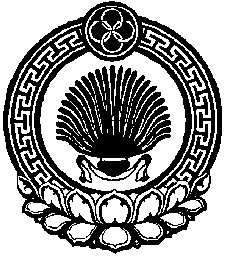 ХАЛЬМГ ТАҢhЧИНСАРПИНСК РАЙОНАМУНИЦИПАЛЬН БҮРДƏЦИН АДМИНИСТРАЦ 359410 Республика Калмыкия, с. Садовое Сарпинского района, ул. Ленина, 57  код 847-41,   2-13-95, факс 2-16-02 admin-srmo@ mail. ru.    О выявлении правообладателя ранее учтенного объекта недвижимости